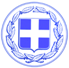                       Κως, 05 Αυγούστου 2016ΔΕΛΤΙΟ ΤΥΠΟΥΘΕΜΑ : ‘’ Η γιορτή των τοπικών αγροτικών προϊόντων έγινε θεσμός για το νησί μας. Το επόμενο ραντεβού μας, το Σάββατο 13 Αυγούστου στην Καρδάμαινα.’’Τα τοπικά προϊόντα της Κω παίρνουν τη θέση που τους αξίζει, μετατρέπονται σε αναπόσπαστο τμήμα του συνολικού τουριστικού μας προϊόντος.Ο κόσμος αγκάλιασε τη 2η Γιορτή τοπικών προϊόντων, το επιβεβαίωσε με τη συμμετοχή του το περασμένο Σάββατο στη Μαρίνα της Κω.Το επόμενο ραντεβού μας , στα πλαίσια της γιορτής των τοπικών αγροτικών προϊόντων, είναι το Σάββατο  13 Αυγούστου στο Θεατράκι της Καρδάμαινας στις 9 το βράδυ. Για δεύτερη χρονιά ο Δήμος Κω, ο ΔΟΠΑΒΣ, ο Σύλλογος Γαστρονομίας Κω ΄΄ Ο Ασκληπιός ΄΄ και οι παραγωγικές δυνάμεις του πρωτογενή τομέα και της μεταποίησης έδωσαν τον καλύτερό τους εαυτό και  παρουσίασαν μια από τις πιο όμορφες δράσεις του φετινού καλοκαιριού .Σημαντική ήταν η συνδρομή της Ένωσης Ξενοδόχων Κω αλλά και του ΣΕΠΕ Κω.Δεκάδες κόσμου από την πόλη και τα χωριά αλλά και έλληνες και ξένοι επισκέπτες του νησιού επισκέφτηκαν τη Μαρίνα της Κω και είχαν την ευκαιρία να γνωρίσουν από κοντά τους παραγωγούς και να γευτούν τον πλούτο της Κωακής γης αλλά  και να διασκεδάσουν με το καλλιτεχνικό πρόγραμμα που εμπλουτίστηκε από το χορευτικό του Λυκείου των Ελληνίδων παράρτημα Κω .Η βραδιά πλημμύρισε γεύσεις και αρώματα της φύσης και της κουζίνας της γιαγιάς : καρπούζια , πεπόνια, ντομάτες, κρεμμύδια, πατάτες, ελιές, λάδι, κρασί, μέλι ,τυρί, γάλα, γιαούρτι, γλυκίσματα με παραδοσιακές συνταγές όπως λουκουμάδες, μελομακάρονα, κουραμπιέδες, ντοματάκι , χαλβάς.Όλα προϊόντα της Κωακής γης.Ενθαρρυντική η συμμετοχή νέων ανθρώπων από τον πρωτογενή τομέα που δίνει μια νέα δυναμική για την ανάπτυξή του.Αυτή η γιορτή κλείνει μέσα της την ελληνική  φιλοξενία, το καλωσόρισμα, το κέρασμα, την εσωτερική ανάγκη των νησιωτών να μοιραστούν τα καλούδια της Κωακής γης .Αυτό είναι το δικό μας θετικό μήνυμα.Ο γαστρονομικός  πολιτισμός  και  η τοπική γαστρονομία  και  μπορούν και πρέπει να λειτουργήσουν ως εργαλείο για την τουριστική προβολή και διαφήμιση του νησιού. Με σωστή ενημέρωση και οργάνωση μπορούμε  να έχουμε επώνυμα, ποιοτικά, ανταγωνιστικά, πιστοποιημένα προϊόντα στο τραπέζι κάθε νοικοκυριού, στα  εστιατόρια και στα καφέ, στα  ξενοδοχεία  αλλά  και στα ράφια των καταστημάτων σε  όλες τις γειτονιές του νησιού. Σε όλους όσους συμμετείχαν και συμμετέχουν σε αυτή τη διοργάνωση, στους  παραγωγούς και στους μεταποιητές  αξίζει ένα μεγάλο, θερμό και ειλικρινές ευχαριστώ μαζί με τη δέσμευση ότι η 3η Γιορτή Τοπικών Προϊόντων θα είναι ακόμα πιο μεγάλη το 2017, με περισσότερες καινοτομίες και εκπλήξεις. ΕΥΧΑΡΙΣΤΟΥΜΕ  ΙΔΙΑΙΤΕΡΑ  ΚΑΙ ΘΕΡΜΑ ΤΟΥΣ:1) ΑΓΡΟΤΙΚΟ ΣΥΛΛΟΓΟ ΚΩ2) ΣΩΜΑΤΕΙΟ ΚΤΗΝΟΤΡΟΦΩΝ ΚΩ ΄΄Ο ΠΑΝ΄΄ 3) ΣΥΛΛΟΓΟΣ ΤΟΠΙΚΗΣ ΓΑΣΤΡΟΝΟΜΙΑΣ ΚΩ΄΄ΑΣΚΛΗΠΙΟΣ΄΄4) ΕΝΩΣΗ ΞΕΝΟΔΟΧΩΝ ΚΩ5) ΣΥΛΛΟΓΟ ΕΠΙΧΕΙΡΗΣΕΩΝ ΕΣΤΙΑΣΗΣ  ΚΩ6) ΑΝΚΟ AKADEMY7) ΛΥΚΕΙΟ ΤΩΝ ΕΛΛΗΝΙΔΩΝ ΠΑΡΑΡΤΗΜΑ ΚΩ8) ΟΙΝΟΠΑΡΑΓΩΓΟΥΣ: ΧΑΤΖΗΕΜΜΑΝΟΥΗΛ, ΜΩΡΕ, ΠΑΠΑΚΩΝΣΤΑΝΤΙΝΟΥ,   ΣΚΕΥΟΦΥΛΑΚΑ, ΧΑΤΖΗΝΙΚΟΛΑΟΥ, ΤΡΙΑΝΤΑΦΥΛΛΟΠΟΥΛΟΥ9) ΜΕΛΙΣΣΟΚΟΜΙΚΑ ΠΡΟΙΟΝΤΑ: ΑΝΘΟΥΛΗ ΔΙΟΝΥΣΙΑ, ΠΑΠΑΒΑΣΙΛΕΙΟΥ ΓΙΑΝΝΗΣ10) ΕΛΑΙΟΤΡΙΒΕΙΑ-ΜΟΝΑΔΕΣ ΤΥΠΟΠΟΙΗΣΗΣ ΕΛΑΙΟΛΑΔΟΥ:΄΄ΚΩΑΚΟΣ ΕΛΑΙΩΝΑΣ΄΄ ΑΦΟΙ ΠΑΠΑΔΗΜΗΤΡΙΟΥ, ΄΄ΑΛΩΝΑΚΙ΄΄  ΔΙΑΚΑΝΑΣΤΑΣΗΣ ΕΥΑΓΓΕΛΟΣ, ΧΑΤΖΗΠΕΤΡΟΣ ΔΗΜΟΣΘΕΝΗΣ11)ΒΙΟΤΕΧΝΙΑ ΓΑΛΑΚΤΟΚΟΜΙΚΩΝ ΠΡΟΙΟΝΤΩΝ ΓΙΑΝΝΟΥ12) ΑΝΑΨΥΚΤΙΚΑ ΓΑΛΑΘΡΗΣ13) ΚΡΕΟΠΩΛΕΙΑ: ΜΑΝΙΑΣ ΔΗΜΗΤΡΗΣ, ΠΑΛΑΠΑΝΗΣ ΓΙΑΝΝΗΣ, ΑΦΟΙ ΓΟΥΡΛΑ,                                                   ΜΑΡΓΙΕΣ ΠΑΝΑΓΙΩΤΗΣ, ΚΡΕΟΠΩΛΕΙΟ ΄΄ΦΩΣ΄΄14) ΖΑΧΑΡΟΠΛΑΣΤΕΙΑ - ΑΡΤΟΠΟΙΕΙΑ: ΄΄Η ΠΑΡΑΔΟΣΗ΄΄,΄ ΄MOUS΄΄΄, ΚΑΣΣΑΡΑΣ ΣΤΕΦΑΝΟΣ, ΓΙΑΝΝΩΤΙΚΟ 15) ΕΣΤΙΑΤΟΡΙΟ ARAP ΠΛΑΤΑΝΙ16) ΚΟΥΤΣΟΥΦΗΣ ΟΕ ΒΙΟΤΕΧΝΙΑ ΕΠΕΞΕΡΓΑΣΙΑΣ ΠΑΤΑΤΑΣ17) ΓΚΟΥΤΣΟΥΠΑΣ ΤΙΜΟΘΕΟΣ ΕΠΑΓΓΕΛΜΑΤΙΚΟΣ ΕΞΟΠΛΙΣΜΟΣ18) MANIA‘S ENERGY , KOSGAZ ΑΕ19) ΒΑΒΛΗΣ ΑΝΔΡΕΑΣ ΕΙΔΗ ΚΑΘΑΡΙΣΜΟΥ 20) ΜΠΑΛΑΛΗΣ ΤΥΠΟΓΡΑΦΕΙΟ21) ΣΑΚΚΗΟΓΛΟΥ ΤΖΕΜΑΛ 22 ) ΞΕΝΟΔΟΧΕΙΑ –ΣΕΦΤους  ιδιοκτήτες, μάγειρες  και  το προσωπικό των  ξενοδοχείων: KIPRIOTIS HOTELS, NATURA  PARK VILLAGE HOTEL, OCEANIS HOTEL, PLATANISTAS  HOTEL, SMARTLINE COSMOPOLITAN HOTEL , TRITON HOTEL, ATLANTICA THALASSA HOTELΓραφείο Τύπου Δήμου Κω